Фотоотчет по реализации приоритетногопроекта по формированию современной городской средына территории Гаврилово-Посасдкого городского поселенияв 2018 годуВ 2018 г. в рамках муниципальной программы «Формирование современной городской среды Гаврилово-Посадского городского поселения на 2018-2022 годы» продолжено благоустройство  Мини-сквера  в центре  г. Гаврилов Посад  по адресу: ул. Р. Люксембург, напротив д.5 (Гаврилово - Посадского краеведческого музея), а именно: изготовление и установка парковой скульптуры: "Владимирский тяжеловоз", геральдического символа Гаврилово-Посадского городского  поселения и Гаврилово-Посадского муниципального района.          
Изготовление макета скульптуры Владимирского тяжеловозав мастерской  ООО "АртКонт"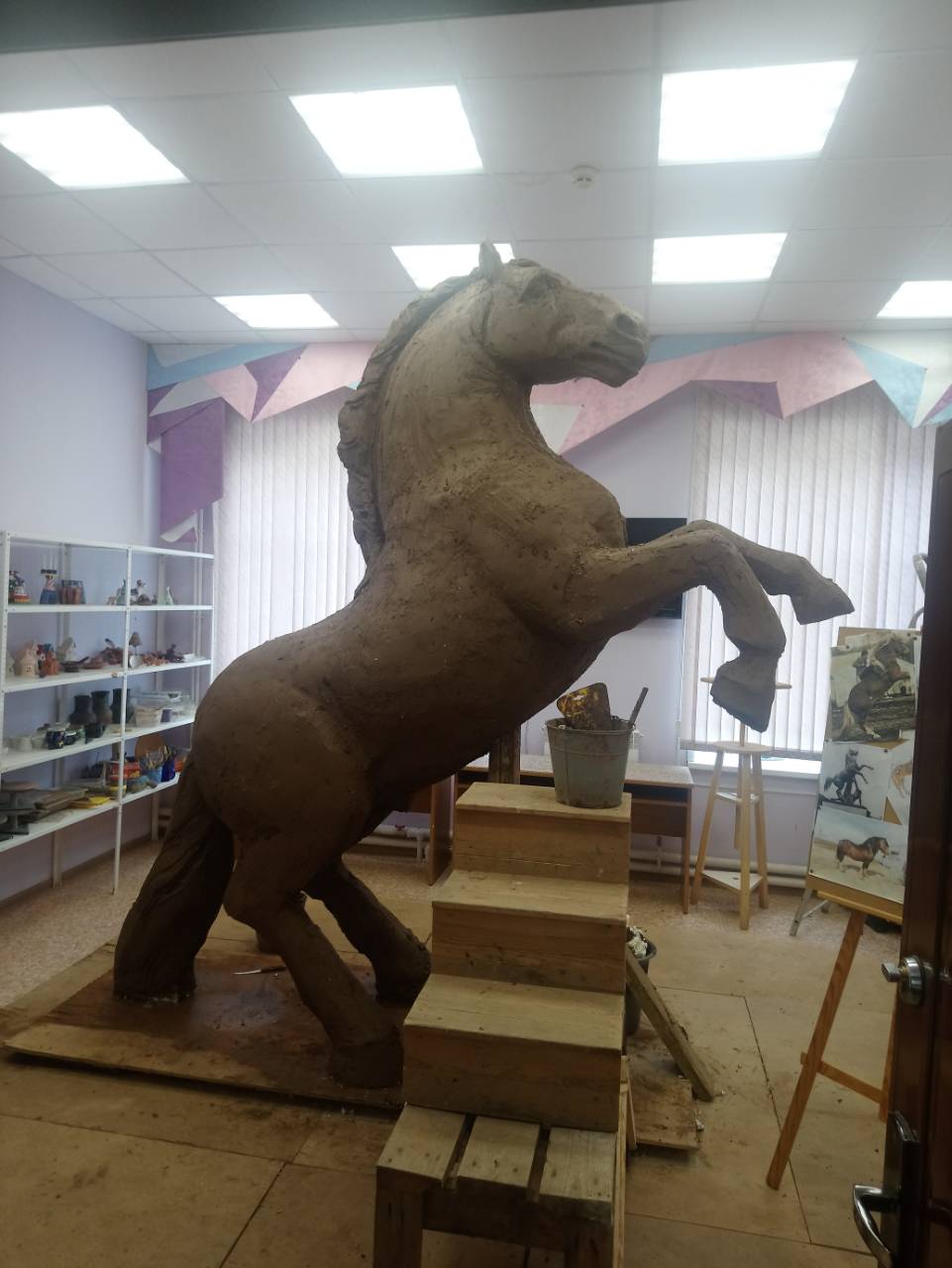 Подготовка площадки для установки скульптуры20.08.2018 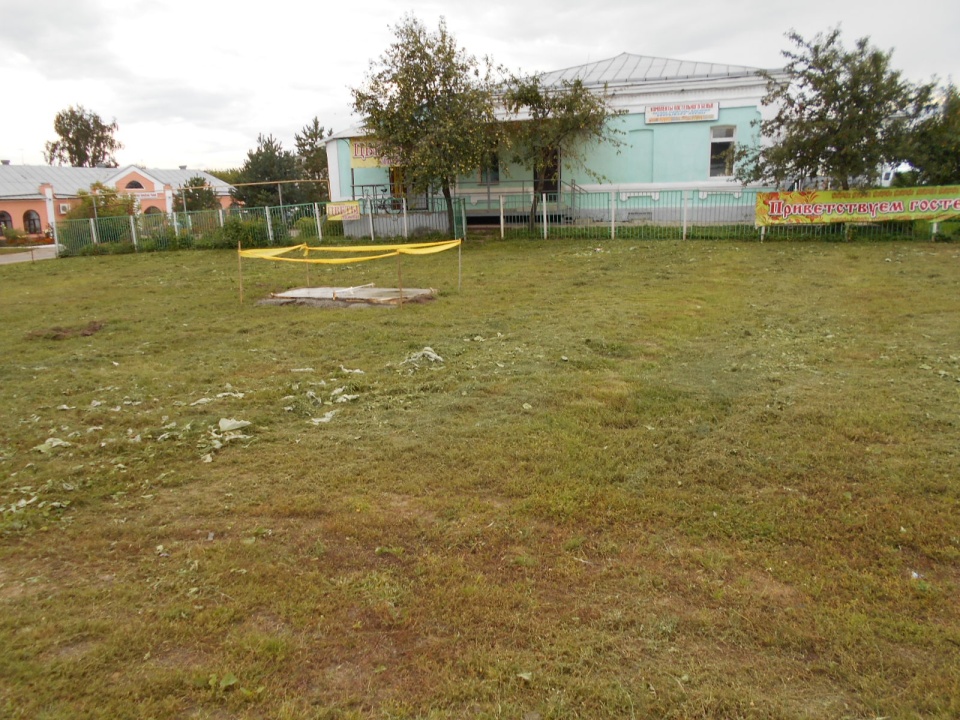 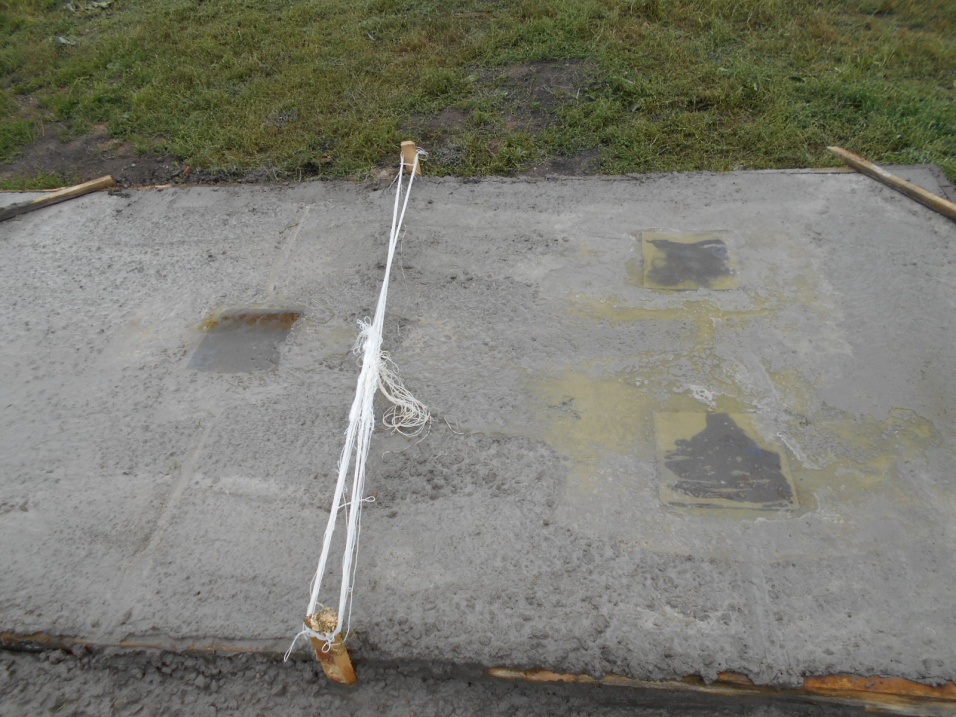 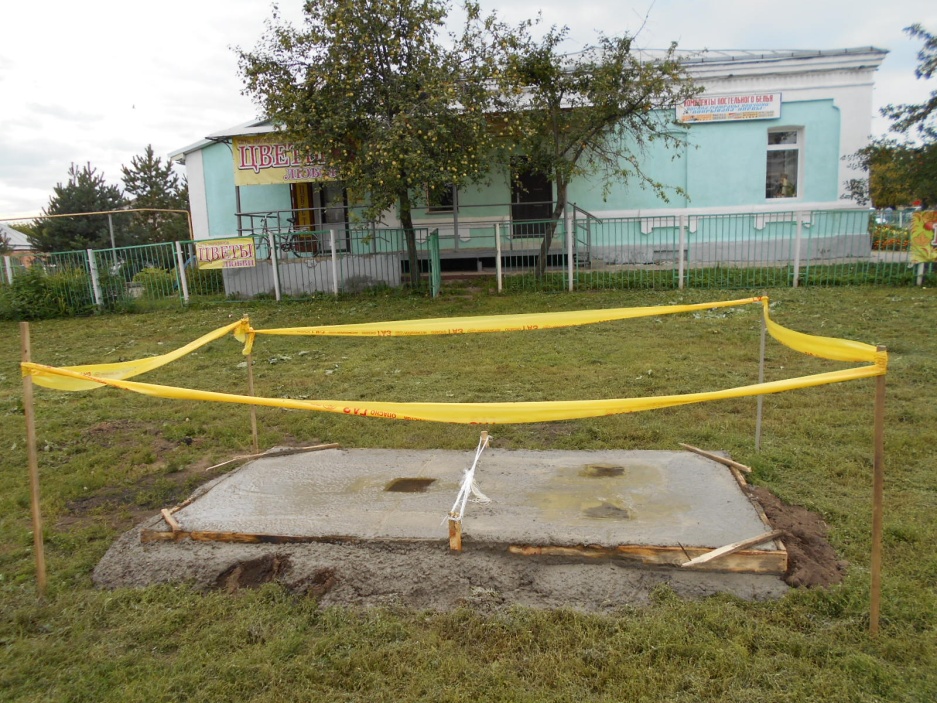 Установка скульптуры на основу пъедестала01.09.2108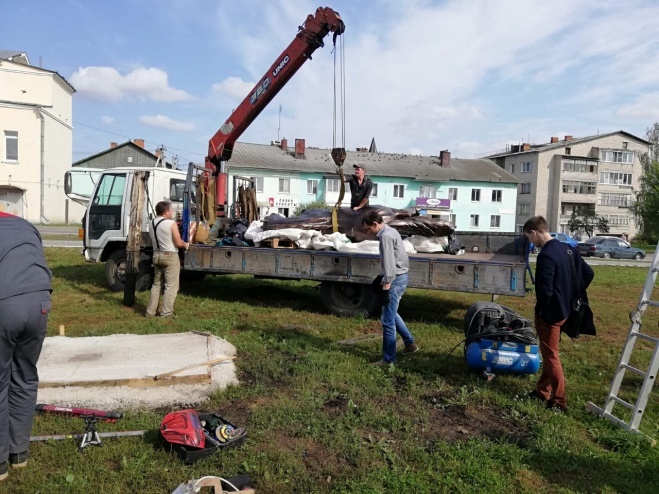 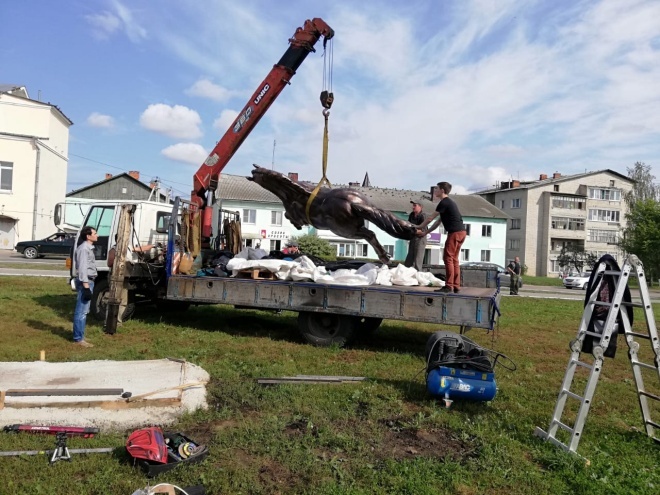 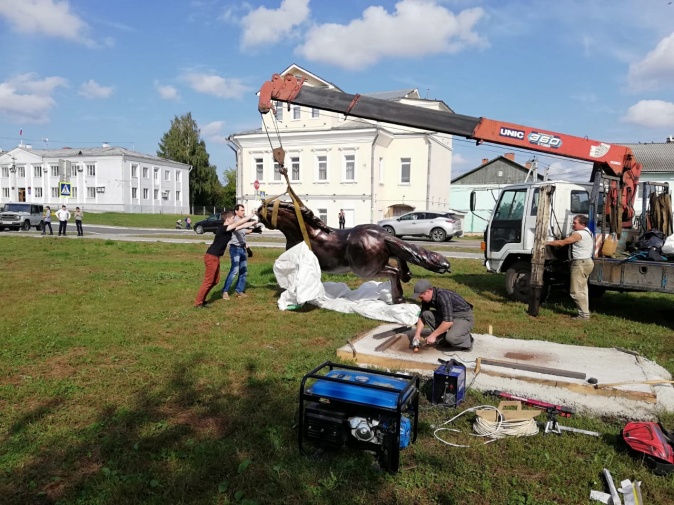 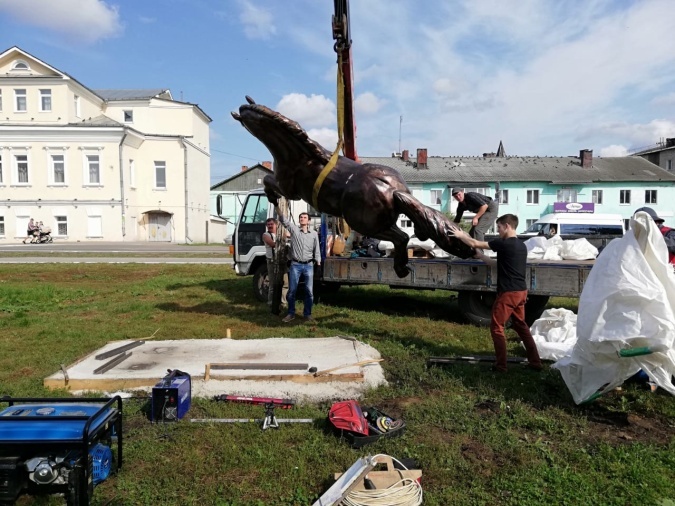 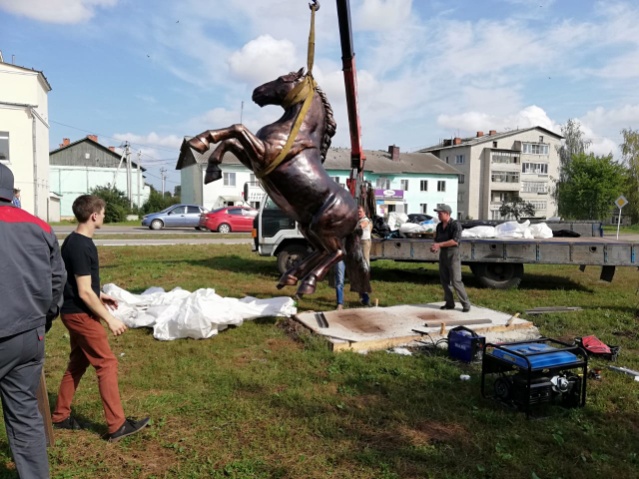 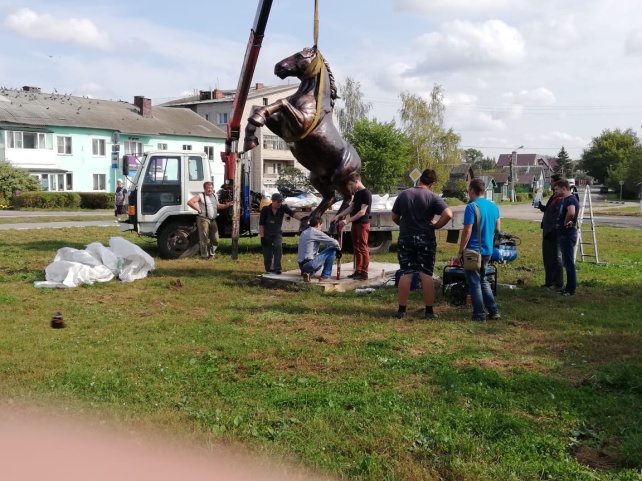 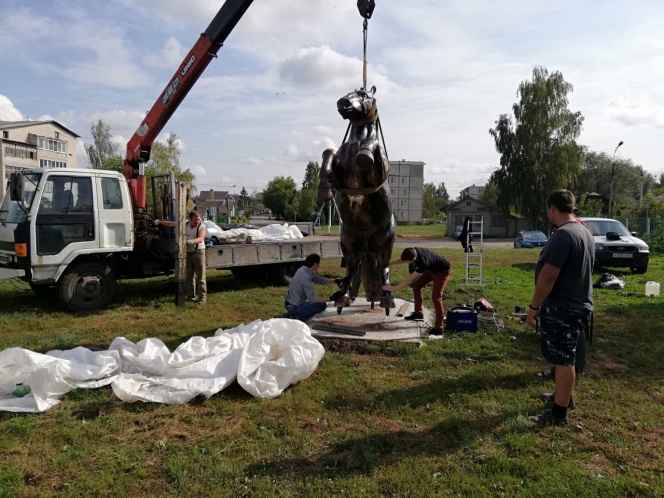 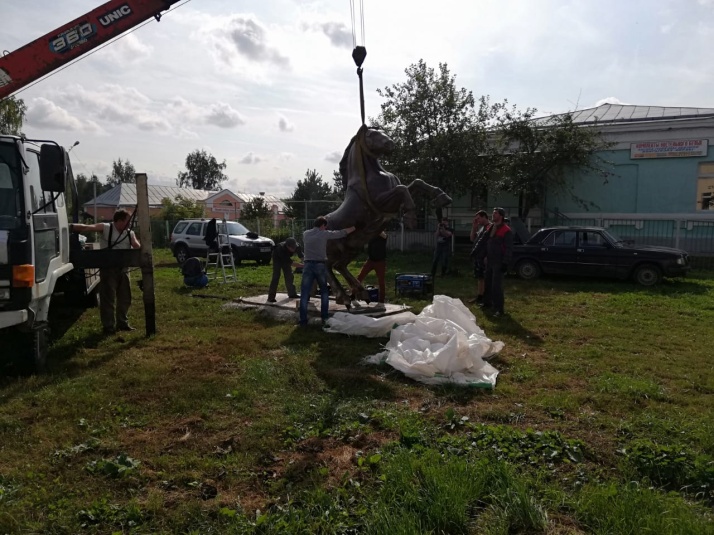 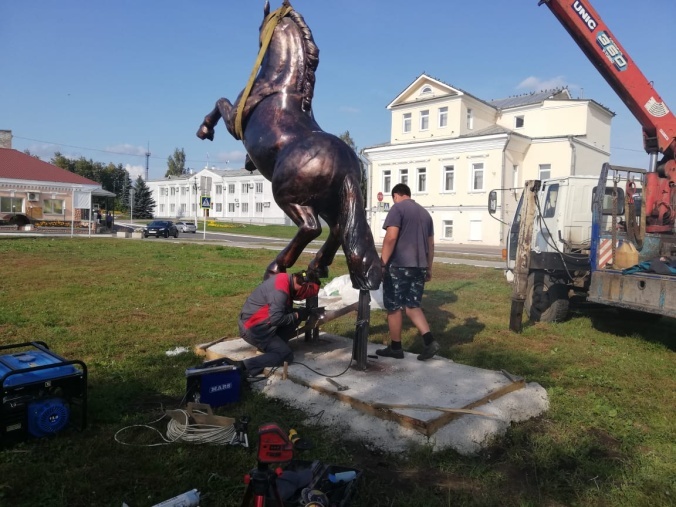 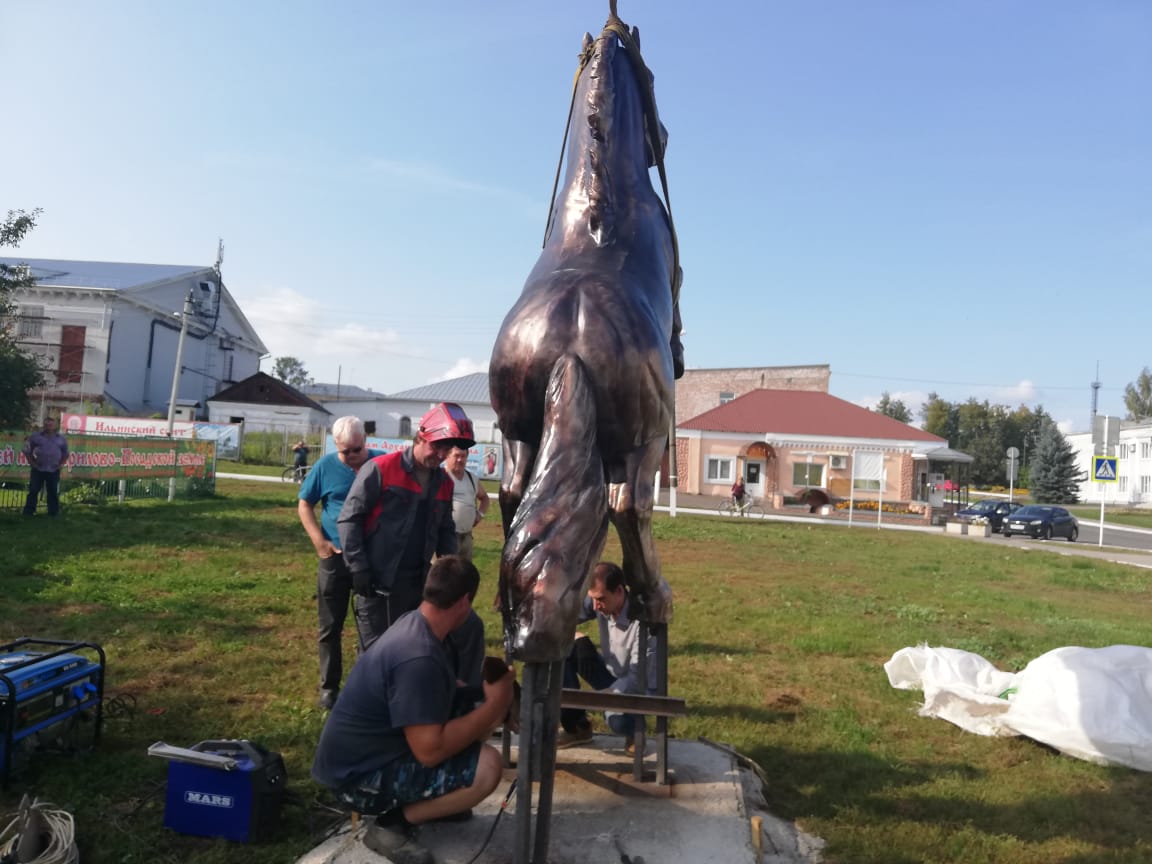 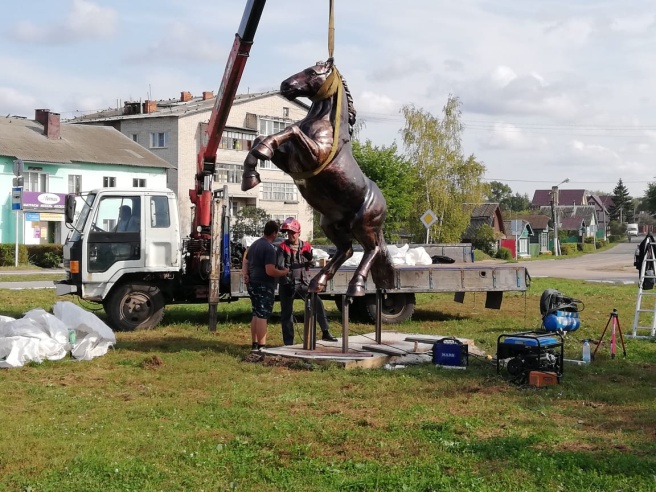 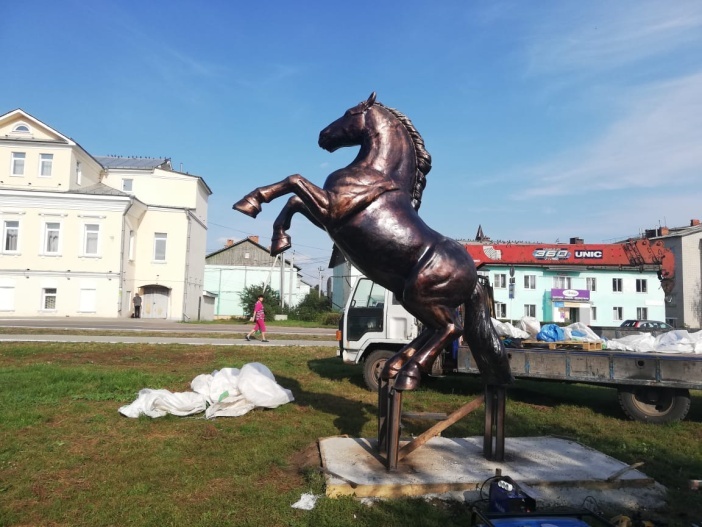 \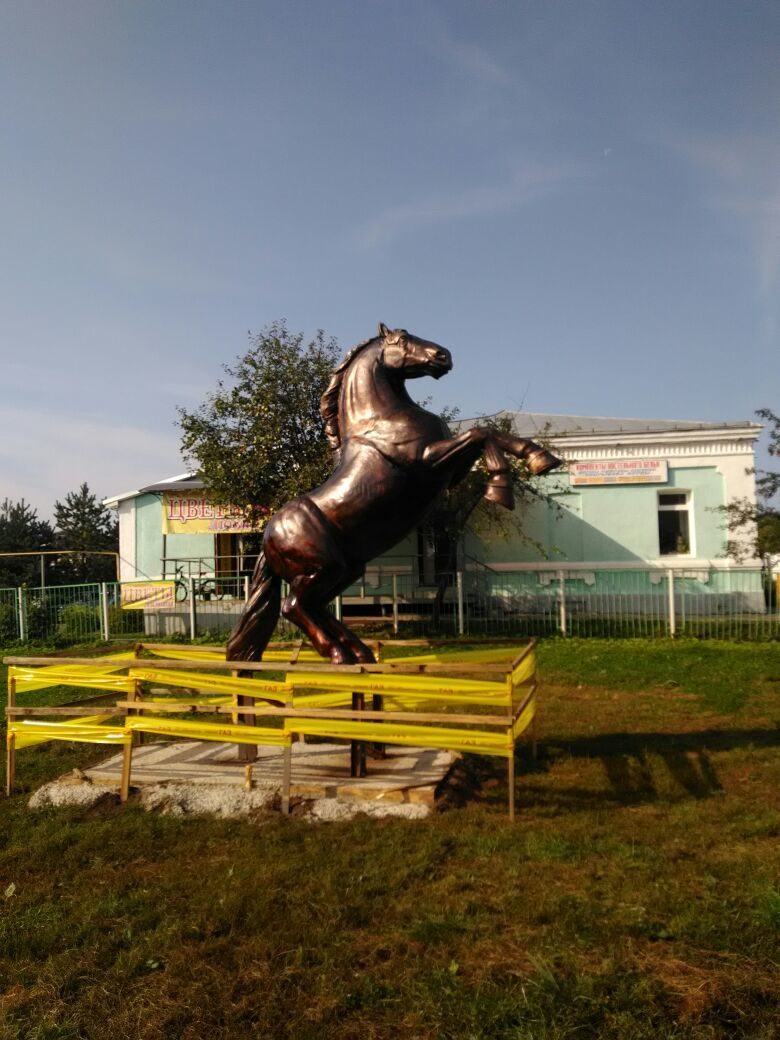 Изготовление постамента для последующей облицовки03.09.2018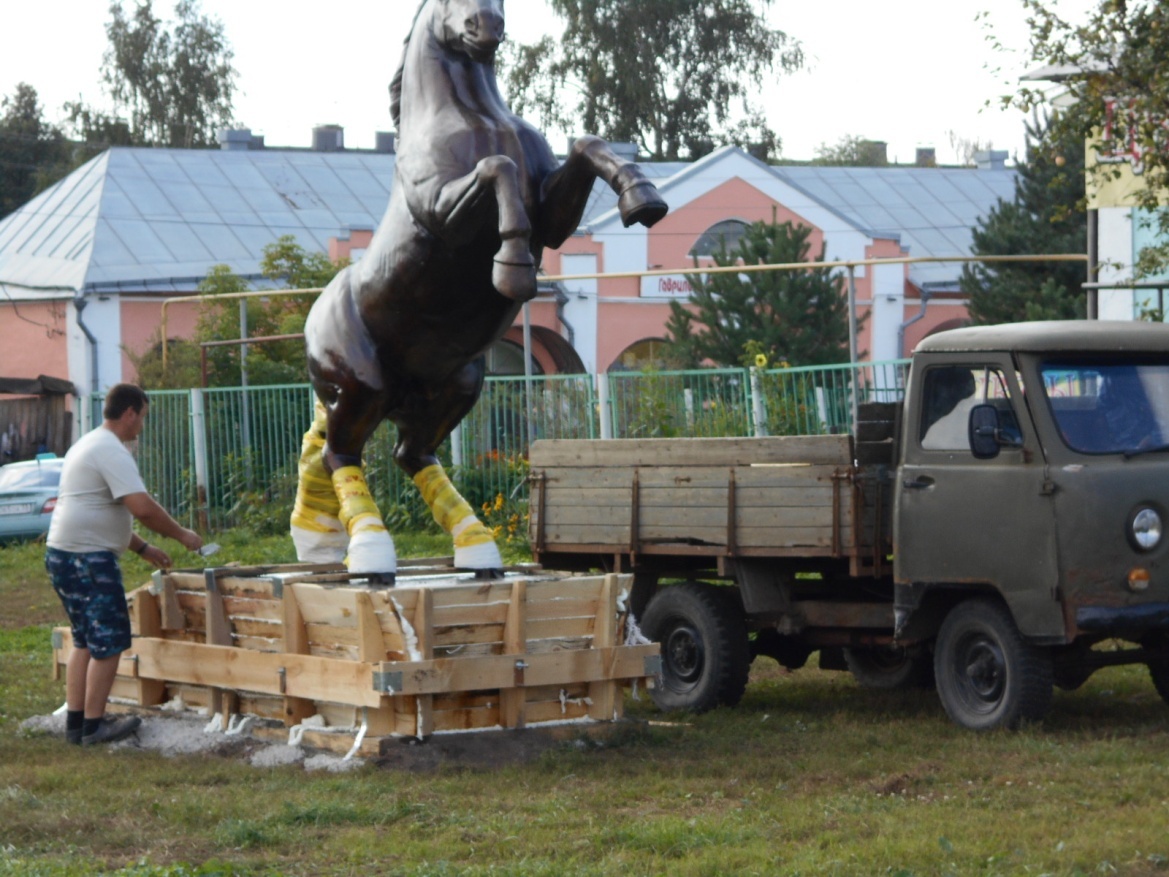 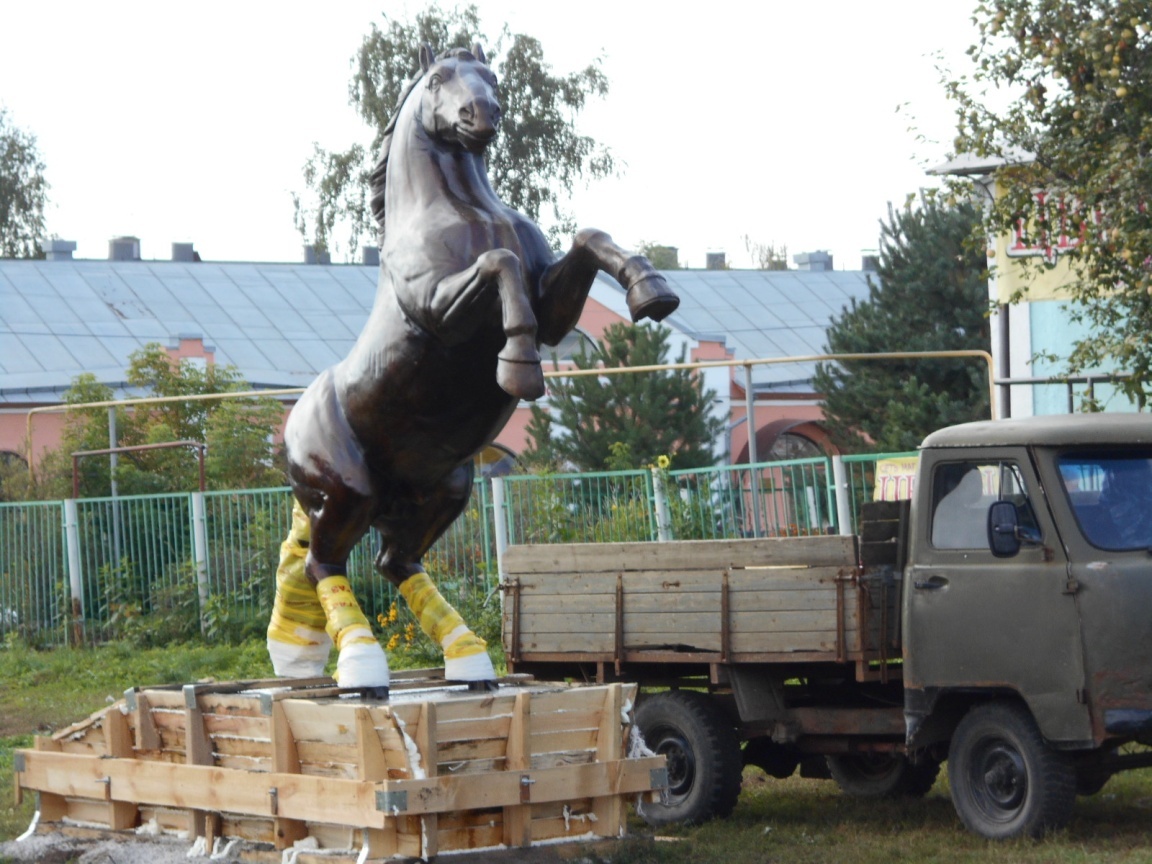 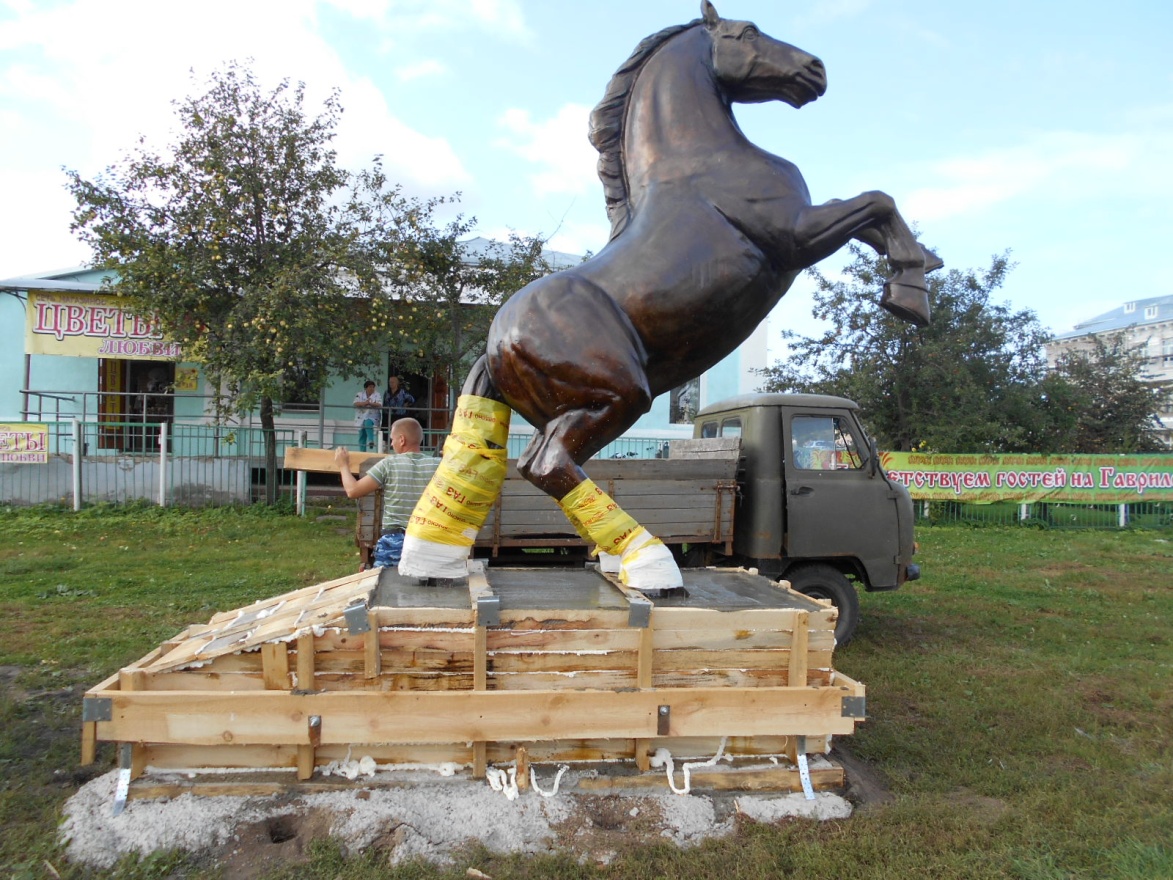 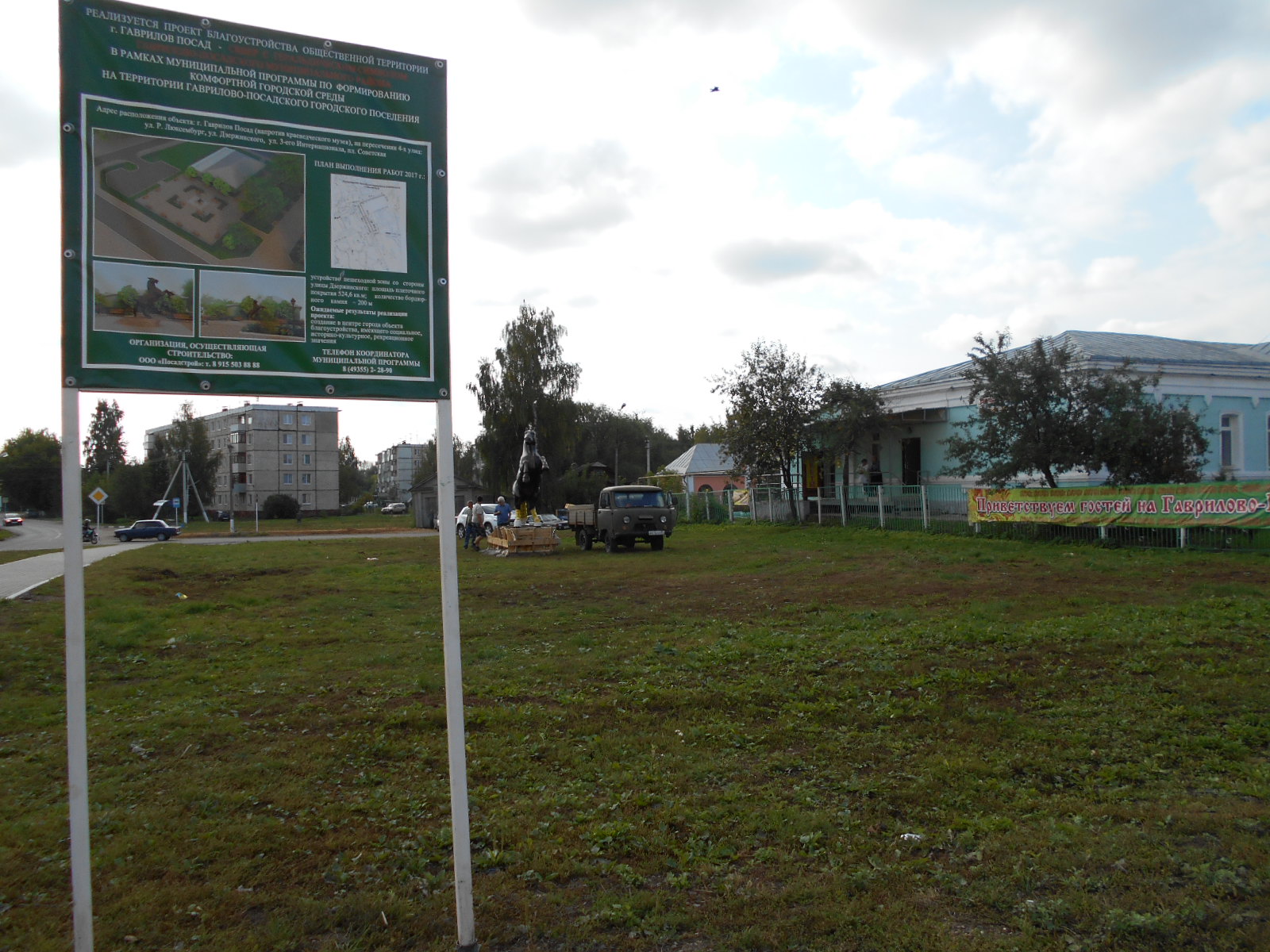 